                              Технологическая карта урока математики 2 класс УМК «Перспектива»    МОБУ «Троицкая СОШ им.Г.К.Жукова» Манджиева С.Б.Тема урока: Закрепление таблицы умножения и деления на 2 и на 3Цель: создание условий для формирования умения планировать учебное сотрудничество  через формирование умений решать задачи и числовые выражения, требующие знания таблицы умножения.Задачи:1. Закреплять знания таблицы умножения и деления на 2 и на3. 2. Формировать умение решать задачи умножением и делением.3.Развивать навыки счета, смекалку, сообразительность, внимание и наблюдательность.4. Способствовать развитию самостоятельности мышления.5. Воспитывать  культуру общения.Планируемые образовательные результаты:Предметные: понимают суть арифметических действий – умножения и деления; табличные случаи умножения и деления на 2 и на 3; порядок действий в выражениях, где присутствуют действия разных ступеней; отличительные особенности задачи; геометрические фигуры; решать задачи и выражения изученных видов, в том числе те, которые решаются умножением и делением;Метапредметные:Познавательные: формулируют познавательную цель; выделяют необходимую информацию; логически рассуждают; контролируют и оценивают процесс и результаты деятельности.Регулятивные: умение определять и формулировать цель на уроке с помощью учителя;  оценивать полученные результаты с поставленной задачей; оценивать свою деятельность на уроке, определять успехи и трудности.Коммуникативные: умение оформлять свои мысли в устной форме;  планирование учебного сотрудничества с одноклассниками; уметь слушать и слышать друг друга, вступать в диалог; умение находить и исправлять ошибки в работе соседа.Личностные:  овладевают начальными навыками адаптации в обществе; принимают и осваивают социальную роль обучающегося; имеют мотивацию к учебной деятельности; стремятся развивать внимание, память, логическое мышление, навыки сотрудничества со сверстниками и со взрослыми; проявляют самостоятельность, личную ответственность.Тип урока: закрепление знанийЭтап урокаДеятельность учителяДеятельность учащихсяУУД, формирующиеся на данном этапе1.Мотивация учебной деятельностиЦель: Организация  учащихся к работе на уроке.2.Актуализация знаний и пробное учебное действие.Цель: первичная проверка запоминания ранее изученного материала.3.Устный счет– развивать умение считать устно в пределе 20.4.Работа над повторением  материала.Цель –закрепить таблицу умножения5.Самостоятельная работа с самопроверкой по эталону.Цель: самопроверка умения применять новые знания в типовых условиях.7.Совершенствовать умение решать задачи изученного вида.6.Физминутка.Цель: снять усталость и мышечное напряжение  8.Итог урока. Обобщение полученных знаний.Цель – обобщить и  закрепить полученные знания9.Домашнее задание.Цель: осознание метода построения нового знания.10.Рефлексия. Итог урока.Цель: соотнесение цели урока и его результатов, самооценка работы на уроке, осознание метода построения нового знания.1.  Прозвенел звонок веселый.    Мы начать урок готовы.   Будем слушать, рассуждать,   И друг друга помогатьДавайте, ребята создадим себе и друг другу хорошее настроение. А хорошее настроение начинается с улыбки. Улыбнёмся друг другу. – Урок я хочу начать словами китайской мудрости (запись на доске)Слайд 2 Я слышу – и забываю,Я вижу – и запоминаю,Я делаю – и понимаю.– Сегодня на уроке мы будем внимательно слушать учителя и друг друга, наблюдать, стараться запоминать и понимать. Слайд 3 Ребята, посмотрите,  нам пришло письмо « Дорогие друзья! У меня стряслась беда: гуси – лебеди унесли моего братца. Помогите мне, пожалуйста, его отыскать.»У.: Странно… Письмо без подписи. Кто бы его мог написать? Ребята вы мне не подскажете?Д.: Девочка из русской народной сказки «Гуси - лебеди».- А в сказках побеждает всегда что? (дружба, взаимовыручка)- Поэтому будем делать всё дружно, помогать друг другу.У.: Ребята, поможем Маше отыскать братца? Но для того, чтобы попасть в сказку, нам нужно выполнить четыре заданияИтак, внимание первое заданиеМинутка чистописания.Цель : повторить правильное написание цифры 2, отрабатывать каллиграфический почерк.Чтобы  выполнить первое задание нужно открыть тетрадь и записать число, классная работа запишем красиво цифру 2У.:Задание второе: Слайд  4Ребята, посмотрите на экран здесь даны числа.Кто прочитает?Слайд 5 Игра «Найди лишнее число»Найди лишнее число:12, 18, 20, 3, 16, 14.  Определите лишнее числоПочему число 3 лишнее?Докажи
Запишите эти числа в порядке возрастания(Слайд 6)  3, 12,14,16,18,20.А теперь проверяем 1.ТЭЙК ОФ-ТАЧ ДАУНВстаньте, у кого нет ни однойошибки. Молодцы! Я рада за вас!У.: Задание третьеЗадачи  на смекалку: - Сколько пальцев на одной руке?-5 - Сколько дней в неделе?-7 - Сколько хвостиков у пяти осликов?-5 - Сколько яиц в одном десятке?-10 - Как называются числа при сложении?-1 слагаемое,2 слагаемое, сумма.- Назовите соседей числа: 6,4,19.-Из школы домой идут 2 девочки, а навстречу им 2 мальчика. Сколько детей идет домой?(2 девочки)А теперь внимание на экран Слайд 7Игра «Найди лишний пример»6:3            1*3                                              2*2	    17-7                                4:2           0*5                                 -Что интересного вы заметили?А что здесь лишнее?У.: Итак, чем же мы будем заниматься на этом уроке?(Спросить несколько детей)Тема нашего урока «Закрепление табличного умножения и деления » (тема на слайде 8)У.: Слайд 9  Сегодня на уроке, мы будем закреплять:  1. Закреплять знания таблицы умножения и деления на 2 и на3. 2. Формировать умение решать задачи умножением и делением.У.: Молодцы! Добро пожаловать в сказку! (Слайд10 -11)А вот и Маша. Спешит сестрица на поиски братца, а на пути стоит печка. Она согласна подсказать, куда гуси – лебеди унесли братца, только прежде нужно печке помочь выполнить задание. 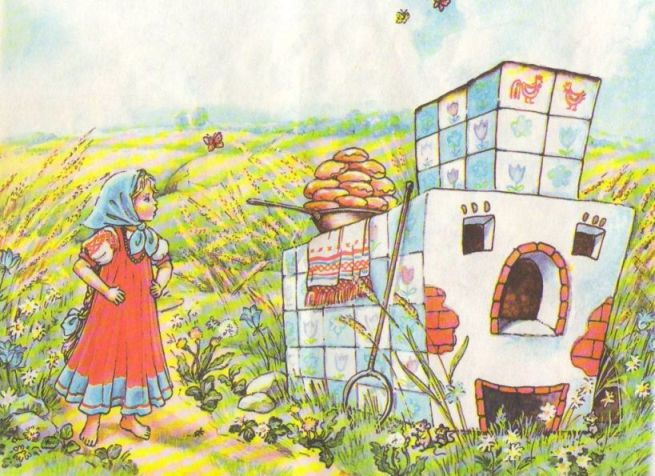 Работа с учебником (сам.раб)Найдите  стр. 85 № 1(Саша прочитай задание.) Проверка 1 2  3 4 5 6 2.ТЭЙК ОФ-ТАЧ ДАУНУ.: Встаньте те, у кого нет ни однойошибки. Молодцы! Я рада за вас!.У.: Печка тоже благодарит вас и говорит, что гуси – лебеди унесли братца за реку. А сейчас мы, ребята, проведем 3.Куиз-куиз-трэйд(Quiz-Quiz-Trade)- «опроси-опроси-обменяйся карточками»Слайд 12 :А теперь внимание на экран! - Побежала девочка дальше, видит – течёт  речка.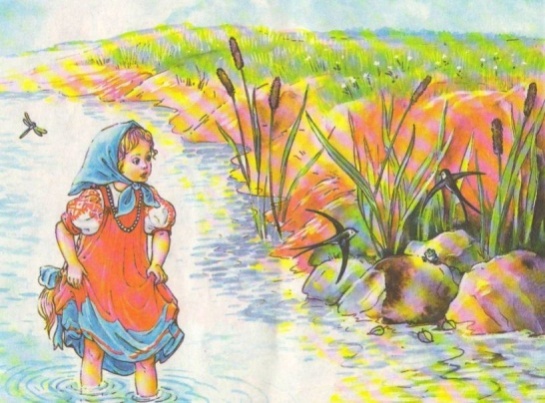 4.СИМАЛТИНИУС РЕЛЛИ ТЭЙБЛ  )На карточках У.: Для того, чтобы помочь Маше перейти реку, нам нужно выполнить следующее задание каждый на отдельных листочках  выполняете задание и по окончанию одновременно передаёте друг другу.2х3=                           2х5=                           6:2=8:2=                           0х3=                           9:3=1х6=                           2х6=                           2х9=2х3=                           2х2=                          4:2=                            У.: Молодцы, ребята, спасибо! Я рада, что вы такие активные, а Маша побежала дальше. А мы немножко отдохнем.У.: Слайд 13 Маша добежала до яблони.  Яблоня просит Машу решить задачу. Поможем Маше?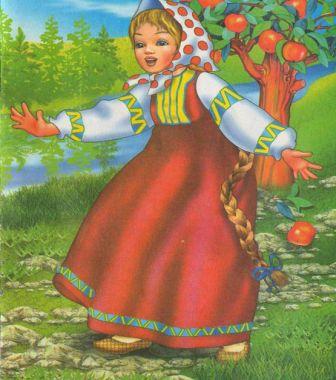 Слайд 14 Задача:  Маша собрала 3 корзины яблок, по 5 кг в каждой. Сколько килограмм яблок собрала Маша?О ком говорится в задаче? (О Маше)Как вы понимаете по 5 в каждом? (В каждой корзине по 5 кг яблок)Можем узнать, сколько кг яблок  собрала Маша. (Маша собрала 15 кг яблок) Слайд 15Решение и ответ записать ( самостоятельно)Физкультминутка   Слайд 16   Мы делили, умножали, Очень, очень мы усталиА теперь все дружно встали!Ручками похлопали,Ножками потопали,Сядем, глубоко вздохнем,И опять считать начнем.У.: Молодцы, ребята. Хорошо вы справились с заданием. Яблоня  дает вам яблочко, которое укажет  путь к  избушке Бабы – Яги.У.: Внимательно следим за яблочкомСлайд 17 (избушка) РЕЛЛИ  TЭЙБЛ (Rally Table) Работа с геометрическим материаломУ.: Для того чтобы, избушка повернулась к нам передом, а к лесу задом, нужно узнать:     Из каких геометрических фигур состоит изба Бабы – Яги?У.: Сколько прямоугольников?(9) У.: Сколько треугольников?(19)У.: Покажите!   Молодцы,  вы  очень внимательны!   Слайд 18 У.: Молодцы, ребята! Вы помогли Маше спасти  братца. Маша благодарит вас за помощьТут скоро родители вернулись, подарки привезли.Какой подарок привезли родители мы прочитаем по учебнику. Найдите стр.85 №2О ком говорится в задаче? (О папе)Что принёс папа? (бананов)Сколько принёс бананов? (9 бананов)В каждой связке по сколько? ( по3)А что нужно узнать?Сколько связок бананов принёс папа?Можем узнать?Решение и ответ записать ( самостоятельноУ.: А нам пора вернуться в класс. Обратный путь у нас короткийСлайд 19Зарядка для глаз (офтальмотренаж) Откинемся на спинку стула и закроем глаза. Представьте, что вы вдыхаете аромат цветка…. Нежный аромат цветка. А теперь считаем лепестки цветка  двойками до 20.(2,4,6,8,10,12,14,16,18,20). Открыли глаза. Вот мы и снова в классе!У.: А теперь открыли дневники и записываем домашнее задание (: стр. 86, № 4,7)- А что помогло нам справиться с трудностями?- Какие моменты урока вам больше всего запомнились?- Кто может сказать, что теперь он знает таблицу умножения ещё лучше?Ребята! Вы сегодня потрудились очень хорошо. Я вами довольна. А вы сами довольны работой? Если да, то это очень здорово.У.: Оценки за урок.Слайд 20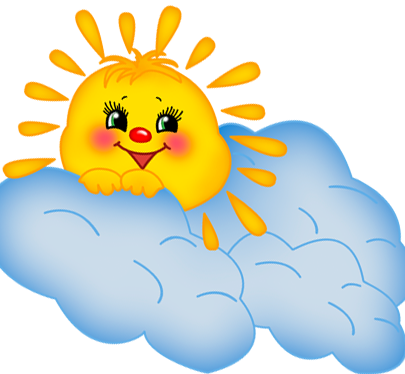 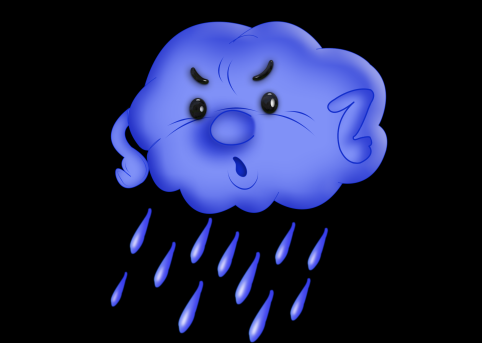 Спасибо вам за хорошую работу. Если вам понравился урок,  и вы почувствовали себя комфортно на уроке, покажите  солнышко. Если вам что-то непонятно или вы скучали на уроке, покажите  тучку.(Читает ученик Валера)(дружба, взаимовыручка)Выполняют задания- проверяют и оценивают сделанную работу 3(20- круглый десяток)Число 3-однозначное. Остальные –двузначные.-работают в тетрадях.Слушают учителя, отвечают на вопросы(Я думаю, что лишнее здесь 17– 7 , т.к. этот пример на вычитание, а все остальные на умножение и деление)- работают со слайдами (рассматривают, отвечают на вопросы учителя)(Я думаю, что будем  умножать и делить)- читают и узнают тему урока и ставят цельРешают примеры из учебникаВстаньте те, у кого нет ни одной ошибки.«опроси-опроси-обменяйся карточками»Самостоятельная работаУчащиеся выполняют задание, взаимопроверка тетрадейСлушают учителя, отвечают на вопросы; обосновывают выбор арифметического действия для решения задачи; записывают решение, дают ответ на поставленный вопрос.работаем в парах-работают в тетрадях.Дети делятся впечатлениями об уроке и оценивают свою работу.Личностные УУД: положительное отношение к учебной деятельности.Познавательные УУД: извлечение нужной информации, самостоятельное ее нахождениеРегулятивные: самостоятельное оценивание правильности выполнения действий.Познавательные: построение речевых высказываний в устной форме.Коммуникативные: умение приходить к общему решению в совместной деятельностиКоммуникативные: умение оформлять свои мысли в устной форме;   уметь слушать и слышать друг друга, вступать в диалог; умение находить и исправлять ошибки в работе соседа.Личностные: имеют мотивацию к учебной деятельности; стремятся развивать внимание, память, логическое мышление, навыки сотрудничества со сверстниками и со взрослыми; проявляют самостоятельность, личную ответственность.Предметные: понимают суть арифметических действий – умножения и деления; табличные случаи умножения и деления на 2 и на 3;Регулятивные: осознание того, что уже усвоено.Коммуникативные: планирование учебного сотрудничества с одноклассниками: договариваться о распределении работы между собой и соседом, уметь слушать и слышать друг друга, вступать в диалог; умение находить и исправлять ошибки в работе соседа.Познавательные: умение находить нужную информацию. умение находить и исправлять ошибки в работе соседаРегулятивные УУД: умение решать  проблемы.Личностные: способность самооценки своих действий.Личностные: установка на здоровый образ жизни и ее реализация на уроке.Регулятивные: принимают и сохраняют учебную задачу; осуществляют контроль своей деятельности и деятельности партнеров, оценивают собственную деятельность, при необходимости вносят корректировки.Познавательные: создают алгоритмы деятельности; устанавливают причинно- следственные связи, строят логическую цепочку рассуждений.Коммуникативные: умеют слушать, слышать и понимать партнера по речевому высказыванию, обосновывать свою точку зрения; при возникновении спорных ситуаций не создают конфликтов.Личностные: установка на здоровый образ жизни и ее реализация на уроке.Коммуникативные: умение выражать свои мысли.Познавательные:Формирование интереса к познанию математических фактов.Умение осуществлять поиск нужной информации, строить небольшие математические сообщения в устной форме.общеучебные: умение структурировать знания, контроль и оценка процесса и результатов деятельности;логические: анализ, синтез, обобщение;Регулятивные: контроль, коррекция.Коммуникативные: умение контролировать действие партнера.Коммуникативные УУД: выражение своих мыслей.Регулятивные УУД: умение планировать свои действия в соответствии с поставленной задачей.Познавательные УУД: рефлексия способов и условий действия; контроль и оценка процесса и результатов деятельности.Личностные УУД: самооценка, адекватное понимание успеха лил неуспеха в УД.Коммуникативные УУД: умение слушать и понимать речь других.